This graph shows the relationship between the side length 
of a square garden and the perimeter.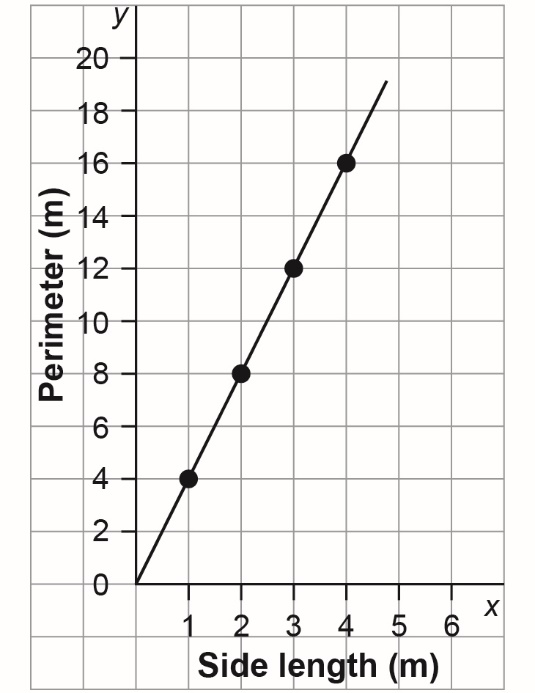  1. a) Complete the table of values 
         for the relationship.	    b) What does x represent?     c) What does y represent?2. Why are the points on the graph joined by a line?3. Write an equation to describe the relationship in the graph 
    and table.4. How much fencing material would a person need to fence 
    a square garden with sides 6 m long?
    How did you determine your answer?	5. Suppose a person has 14 m of fencing.
    What is the side length of the largest square garden 
    they could enclose if the side length does not need 
    to be a whole number of metres?
    How did you determine your answer?	xy01234